INDICAÇÃO Nº 06207/2013Sugere ao Poder Executivo Municipal adequação da sinalização de solo na Rua do Linho próximo ao nº1380 no bairro Cidade Nova. Excelentíssimo Senhor Prefeito Municipal, Nos termos do Art. 108 do Regimento Interno desta Casa de Leis, dirijo-me a Vossa Excelência para sugerir que, por intermédio do Setor competente, promova adequação da sinalização de solo na Rua do Linho próximo ao nº1380 no bairro Cidade Nova, neste município.            Justificativa:Moradores procuraram este vereador solicitando que intermediasse junto ao governo o pedido de melhorias na sinalização de solo na rua mencionada, relataram que as marcações de pare e faixa de pedestres estão apagadas colocando em risco pessoas que transitam pelo local. Plenário “Dr. Tancredo Neves”, em 22 de Novembro de 2013.ALEX ‘BACKER’-Vereador-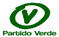 